HƯỚNG DẪN GIẢI ĐỀ THI MINH HỌA  -  NĂM 2021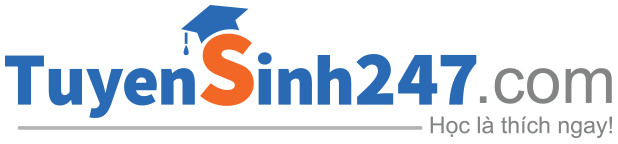 Thực hiện: Ban chuyên môn Tuyensinh247.comCác môn đã xong đáp án TẤT CẢ CÁC MÔN (giải chi tiết đang cập nhật tại đây https://drive.google.com/drive/u/0/folders/15weGFbXPfIzLiYE00r02HNVCg6JkfiiW) MÔN ANH VÀ GDCD CHƯA CÓ ĐỀ THICÁC MÔN ĐÃ CHỐT ĐÁP ÁNĐÁP ÁN CẬP NHẬT LẠI: 1. Môn Toán - Tuyensinh247.com2. Môn Anh - Tuyensinh247.com3. Môn Lí - Tuyensinh247.com4. Môn Hóa - Tuyensinh247.com5. Môn Sinh - Tuyensinh247.com6. Môn Sử - Tuyensinh247.com7. Môn Địa - Tuyensinh247.com8. Môn GDCD - Tuyensinh247.com1. C2. D3. B4. D5. A 6. A7. B8. C 9. D10. A  11. B12. A 13. C14. B15. A16. A  17. D  18. A19. B  20. D 21. A22. B 23. D 24. C 25. B26. B 27. A  28. D 29. C 30. C  31. D  32. A  33. D34. D 35. B  36. A37. B38. A39. C  40. A  41. B42. C43. A44. C 45. A 46.  A47. A  48. D49. B  50. C1. 2. 3. 4. 5. 6. 7. 8. 9. 10.  11. 12. 13. 14. 15. 16. 17. 18. 19. 20. 21. 22. 23. 24. 25. 26.  27.  28. 29. 30. 31. 32.  33. 34. 35. 36. 37. 38. 39.  40. 41. 42. 43. 44. 45. 46. 47. 48. 49.  50. 1. C2. A3. B4. D5. A6. A7. B8. A9. B10.  C11. C12. C13. D14. C15. D16. A17. C18. B19. C20. D21. C22. C23. B24. B25. A26.  C27.  A28. A29. A30. A31. D32. D 33. A34. A35. D36. A37. B38. A39. C 40. A41. D42. B43. A44. C45. A46. A47. B48. D49. A 50. B51. D52. C53. B54. A55. B56. B57. D58. D59. A60. B61. C62. D63. D64. B65. C66. D67. A68. C69. B70. B71. D72. C73. C74. A75. C76. B77. C78. C79. D80. A81.A 82. D 83. D84. C85. A86. B87. B88. A89. D90. D91.D 92. C 93. A94. A95. A96.A 97.A 98.D 99.C 100.D 101.C  102.C  103.D 104.A 105.A  106.A 107.A 108. D109.D 110.C 111. D112.A 113.A 114.A 115.B 116.B 117. B118.C 119.A  120. A1. D2. A3. C4. A5. D6. B7. A8. C9. B10. A11. D12. A13. C14. A15. B16.A17. A18. D19. C20. D21. A22. D23. A24. A25. A26. C27. A28. A29. D30. A31. A32. A33. C34.A35. B36. D37. B38. A39. B40. C41. B42. C43. B44. B45. A46. D47. A48. A49. C50. C51. C52. B53. C54. B55. A56. A57. B58. C59. D60. B61. D62. A63. A64. A65. C66. A67. A68. B69. A70. A71. B72. C73. B74. C75. A76. C77. B78. C79. D80. D81.  82.  83. 84. 85. 86. 87. 88. 89. 90. 91.  92.  93. 94. 95. 96. 97. 98. 99. 100. 101.  102.  103. 104. 105.  106. 107. 108. 109. 110. 111.  112.  113. 114. 115.  116. 117. 118. 119.  120. 